- - - - -Document informationCDM transition to Article 6.4 mechanism approval form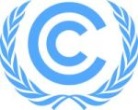 (Version 01.0)CDM transition to Article 6.4 mechanism approval form(Version 01.0)Type of transition request(Tick box(es)) Transition of CDM activity Finalization of provisional request For registration For issuanceType of activity(Tick box(es)) Project activity Programme of activities (PoA) Including component project activities (CPAs) Title and UNFCCC reference number of activityConfirmation of receipt of transition request(Tick box to confirm) The transition request for this activity(ies) has been received by the host Party by 31 December 2023Confirmation on activity type(Tick box to confirm) The type of activity in the transition request is among the activity types that the host Party intends to approve as Article 6.4 mechanism activitiesApproving host Party I hereby approve the transition of the CDM activity to, or finalization of the provisional request under, the Article 6.4 mechanism, subject to approval by the Supervisory Body Date (DD/MM/YYYY):       I hereby approve the transition of the CDM activity to, or finalization of the provisional request under, the Article 6.4 mechanism, subject to approval by the Supervisory Body Name of designated national authority organization:I hereby approve the transition of the CDM activity to, or finalization of the provisional request under, the Article 6.4 mechanism, subject to approval by the Supervisory Body Name of representative of designated national authority:I hereby approve the transition of the CDM activity to, or finalization of the provisional request under, the Article 6.4 mechanism, subject to approval by the Supervisory Body Signature:      VersionDateDescription01.023 February 2024Initial publication.Decision Class: Regulatory
Document Type: Form
Business Function: A6.4 activity cycle 
Keywords: A6.4 mechanism, A6.4 projects, host party, project implementationDecision Class: Regulatory
Document Type: Form
Business Function: A6.4 activity cycle 
Keywords: A6.4 mechanism, A6.4 projects, host party, project implementationDecision Class: Regulatory
Document Type: Form
Business Function: A6.4 activity cycle 
Keywords: A6.4 mechanism, A6.4 projects, host party, project implementation